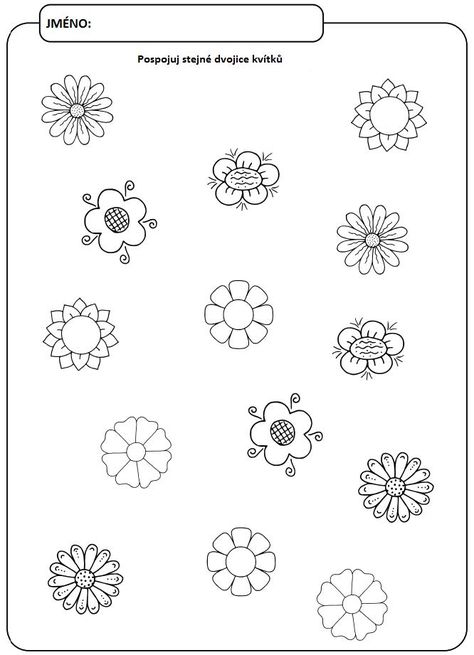 Spoj stejné květiny pastelkou